中国社会科学院研究生院高级课程研修班 金融学专业 (深圳班)（符合条件可申博）（根据国务院学位委员会、教育部（2013）36号文件，中国社科院研究生院自2014年起，原“在职博士课程班”更名为“高级课程班”，同等学力申请博士学位的管理办法目前不变）中国社科院深圳教学中心高级课程研修班、DBA工商管理博士四大专业13个研究方向一、中国社科院与中国社科院研究生院简介1、中国社科院是中国人文社会科学最高学术机构，国家的思想库、智囊团。▲国务院直属，和教育部平级的院校（中国科学院与我们属于同一种情况）▲五大学部，40个研究院所。全院有二三级学科近300个，其中国家重点学科120个。▲全院总人数4200余人，其中高级专业人员1676名，学部委员61人、荣誉学部委员133人。▲在美国宾夕法尼亚大学发布的《2014全球智库报告》中，中国社会科学院以第27名的成绩跻身“全球智库50强”，并蝉联“亚洲最高智库”。▲设有金融所、财经战略研究院、经济研究所、工业经济研究所、人口与劳动经济研究所、法学研究所、新闻传播研究所等专业研究机构.▲截至到2014年，我院共派出31人次专家学者为中央政治局集体授课，遥遥领先于其他大学和研究机构（其余高校中最多的是10人左右）。2、中国社科院研究生院我国第一所人文社会科学研究生院，国内最佳人文社科研究生院。▲起点高。中国社科院研究生院，唯一一所硕士起点高校，学院无专科、本科阶段教育，只招收博士研究生和硕士研究生，均为研究生教育。▲排名领先。在中国管理科学研究院《中国大学评价》课题组公布的《中国大学研究生院评价》报告中，中国社会科学院是国内最佳人文社科研究生院，学科排名：●经济学（金融学）、哲学、历史学第一●法学、社会学、文学第二▲我国首批博士学位和硕士学位授予单位●一级学科博士学位授权点15个、硕士学位授权点17个●二级学科博士学位授权点103个、硕士学位授权点109个▲中国社科院有博士生导师470人、硕士生导师824人，绝大多数专业采取导师一带一的“师徒制”培养方式。二、高级课程研修（可申博）项目特色★为专业人士量身订制的教育项目本课程专为接受过EMBA教育或其它硕士教育的专业人士所设计，为大家提供持续深入学习的平台，以进一步丰富和拓展已有知识结构；★阵容强大的师资队伍本项目将安排中国社科院研究生院数位具有极高学术声誉和社会影响力的著名学者、博导授课（其中多位担任过中央政治局集体学习授课专家）。专家学者大多来自中国社科院经济学部所属各个研究所：经济研究所、金融研究所、财贸研究所、工业经济研究所、数量经济与技术研究所等（作为中国社科院五个学部之一的经济学部，共有12名学部委员、17名荣誉学部委员）；此外，还将在其他著名高校和中央部委选聘一批理论功底深厚、授课经验丰富的教授或学者型领导参与授课.★独具特色的课程结构课程设计以研究生院金融学专业高级研修课程方案为本源，在确保科学性与学术性的基础上，突出实用性、新颖性与前沿性★内容丰富的学习安排内容丰富的学习安排——除课堂授课外，还将在双向选择的前提下，安排指导教师对学员进行一对一的指导，为学员提供参加课题研究或学术活动的机会。★高端智库讲座，对话名家大师由中国社科院研究生院深圳教学中心主办的高端智库讲座，借助中国社科院在学术研究和国家政策咨询方面的优势，以讲座和论坛形式为国家的改革发展战略和深圳的创新进步服务。主讲嘉宾以国内外知名学者、国家各部委相关政策研究专家为主。三、报名条件 1、拥有硕士学位或具备研究生同等学力（中级或中级以上职称），取得一定科研成果；本科毕业且事业优秀者可限额录取； 2、热爱祖国，品德良好，遵纪守法，身体健康； 3、年龄一般不超过45周岁。四、学习安排●学制：总学制两年半，其中课程学习两年，课程论文撰写半年。●学习时间：两年课程学习，每月利用周末集中授课一次，每次2天；每月高端智库讲座一次。五、课程设置六、课程安排说明两年学习期间共安排18门左右课程。安排每月一次高端智库讲座.师资以中国社科院名师学者为主，其中多位参与中央政治局集体学习授课。七、申博条件中国社科院研究生院高级课程研修班以同等学力申请博士学位的条件包括：1、申请人在获得硕士学位后在本专业或相近专业工作5年以上。2、申请人所申请博士学位的专业应与已获硕士学位的专业在同一个一级学科内，否则为跨学科申请。3、凡属跨学科申请的或以专业学位硕士、同等学力硕士申请的，须在提出申请的前1年与学位办联系，加试所申请专业的硕士研究生的3门专业基础课。4、申请人应在教学、科研等领域做出突出成绩，近年来在申请学位的学科领域内，以第一作者在国内核心刊物上发表5篇以上高水平学术论文（每篇不少于5000字）或发表3篇以上高水平学术论文（每篇不少于5000字）并且独立出版1本学术专著；科研成果（有本人署名）至少有1项获得国家级或省部级以上优秀成果奖。5、已完成博士学位论文的初稿。6、达到申请系规定的其他条件。八、部分拟聘师资简介●李扬：中国社会科学院原副院长、学部委员，国家金融与发展实验室理事长，曾任央行货币政策委员会委员。研究领域：货币、银行、金融市场等。中央政治局集体学习授课人之一。●李培林：中国社会科学院副院长、学部委员，《社会学研究》主编，主要研究领域为企业组织、社会结构变迁、发展评估和社会分层。2005年为第十六届中央政治局集体学习讲课。●王一鸣：中国社科院研究生院教授、博导，现任国务院经济研究中心副主任，曾任国家发改委宏观研究院副院长。研究领域：宏观经济、区域经济。曾两次进入中南海为中央政治局集体学习授课。●陈东琪：中国社会科学院研究生院教授，博导；现为国家发改委宏观经济研究院副院长。学术专长是宏观经济学。中共中央政治局集体学习授课人之一。●裴长洪：中国社会科学院经济研究所所长，曾任中国社会科学院外事局局长、杭州市副市长。曾为中央政治局集体学习讲解“经济全球化与国际贸易发展的新特点”；曾应邀参加温家宝总理主持的专家座谈会。●张宇燕：中国社科院世界政治与经济研究所所长，兼任中国世界经济学会会长、外交部外交政策咨询委员会委员。研究领域：国际政治经济学，制度经济学等。中共中央政治局集体学习授课人之一。●汪同三：中国社会科学院学部委员，中国社会科学院数量经济与技术经济研究所原所长，是我国第一批自己培养的数量经济学博士之一。长期从事经济模型理论、方法论及其在经济预测和政策分析方面的研究工作。●王国刚：中国社科院学部委员、博导、教授；现任中国社会科学院金融研究所所长，国家社科基金规划评审组专家，中国市场学会副会长、中国金融学会副秘书长；研究领域：货币政策、金融运行和资本市场等。●黄晓勇：中国社会科学院研究生院院长、教授、博导；兼任全国日本经济学会副会长、中国城市发展研究会副理事长；2004年当选世界生产率科学院院士。研究领域：日本企业经营战略与日本的产业政策，日美经济贸易及中日经济比较与合作等问题。●文学国：中国社会科学院研究生院教授、副院长；中国社科院上海市政府上海研究院常务副院长。研究领域为经济法学、政府规制、公司治理、企业经营法学等。●杨萍：中国社科院研究生院投资系教授、博导，国家发展和改革委员会投资研究所副所长、投资研究室主任。研究领域：投融资理论和实践、地方财政与市政债券、基础设施建设中的公私合作、企业股权激励机制等。●左大培：研究员、教授、博导，新左派思潮和非主流经济学代表人物。研究领域：西方经济思想史和当代西方经济学等。1990年代曾两度受联邦德国洪堡基金会资助赴德国从事博士后访问研究。●殷剑锋：研究员、教授、博导，现为中国社科院金融研究所副所长、中国社科院陆家嘴研究基地秘书长，中国金融四十人论坛成员。研究领域：金融市场与产品，经济增长与经济周期理论，货币政策。●胡滨：研究员、教授、博导。现任中国社会科学院金融研究所副所长、中国社会科学院金融法律与金融监管研究基地主任、兼任中国开发性金融促进会副秘书长。研究领域：金融法治、金融监管、金融政策等。●杨涛：研究员、教授、博导，中国社会科学院金融研究所所长助理。研究领域：财政货币理论与政策、金融市场理论与实践、产业金融、政策性金融、支付清算等。●彭兴韵：研究员、教授、博导，中国社会科学院金融研究所货币理论与货币政策研究室主任。研究领域：宏观经济、货币理论与货币政策、金融发展与改革。●曾刚：研究员、教授、博导，中国社科院金融所银行研究室主任，中国社科院中小银行研究基地主任。研究领域：货币金融理论、银行理论与实践。●何海峰：中国社科院金融研究所结构金融研究室主任、中国社科院金融政策研究中心主任、中国社科院陆家嘴研究基地副秘书长、中欧陆家嘴国际金融研究院常务副院长。●张斌：研究员、教授、博导，现中国社科院财经战略研究院院长助理、税收研究室主任。中国财政学会理事、中国税务学会理事、中国国际税收研究会学术委员。主要研究领域为财政税收理论与政策。●张跃文：中国社会科学院金融研究所公司金融研究室主任，研究领域：公司金融。●郑杨：中国社科院陆家嘴研究基地学术委员会委员，中国社科院研究生院博士，高级经济师兼职教授，上海市金融服务办公室主任。曾任国家外汇管理局资本司副司长、中国人民银行上海总部副主任。●肖林：中国社会科学院-上海市人民政府上海研究院院务委员会委员，研究员、博导。现任上海市人民政府发展研究中心主任。●费方域：中国社科院陆家嘴研究基地学术委员会委员，上海交通大学中国金融研究院副院长、教授、博导，中国工业经济研究学会常务副理事长，曾任上海交通大学高级金融学院副院长。主要研究领域：组织经济学和合同经济学。●姜波克：中国社科院陆家嘴研究基地学术委员会委员，复旦大学教授、博导，现任复旦大学国际金融研究中心主任、中国风险投资研究中心主任、上海市金融学会副会长。国务院应用经济学学科评审委员会委员。研究领域：国际金融、外汇管理、货币政策理论等。●连平：中国社科院陆家嘴研究基地学术委员会委员，教授、博导，现任交通银行总行首席经济学家、《新金融》主编。主要研究领域：外汇与汇率、离岸金融、商业银行发展战略与管理体制、宏观经济金融、国际金融中心及世界经济理论等。九、学习费用与缴费方式报名费：800元/人（含考试费和考前辅导费）。学费：158 000元/人，包括学费、资料费、结业考试费、结业费、结业论文指导费以及课间茶点费等。总计：人民币158800元；交通、食宿费用自理。注：上课两周之内可退学费，上课两周之后退学不退费。开户银行：中国工商银行房山支行良乡分理处户名：中国社会科学院大学账户：0200 0264 0920 0176 883十、证书与学位1、学员修完全部课程且考试成绩合格者，颁发《中国社会科学院研究生院高级课程研修班结业证书》（钢印、红印、统一编号）。2、符合同等学力申请博士学位条件的学员可按照我院有关规定申请博士学位，通过考试与论文答辩者由中国社会科学院研究生院颁发经国务院学位委员会批准的博士学位证书。十一、报名事宜第一步：网上预报名申请网上预报名申请（电子邮件传递电子版报名表）---（或直接）将身份证和学位证扫描件及目前工作背景简介email至：13121135903@qq.com第二步：资料初审2个工作日内进行申请资料初审，通过审核后我们将电话或邮件安排您进入现场报名环节。第三步：现场正式报名登记正式报名登记时需提交：1、报名申请表（现场填写）2、学士学位证书原件和复印件3、硕士学位证书原件和复印件4、身份证原件和复印件（正反面）5、2寸非红底免冠近照4张6、名片（2张）7、报名费800元（含笔试和面试费用）第四步：笔试和面试考核1、在深圳每月均会集中安排1次笔试和面试时间，具体时间老师会提前告知（已通过第一、二步网上预报名申请的同学，因故也可申请直接第四步笔试和面试环节）。2、笔试环节（45-60分钟），内容更多紧扣当前经济金融和管理等相关话题；面试环节，将由评审委员会考核申请人的综合素质。第五步：录取通知和缴费笔试和面试后10个工作日内，不论录取与否，您将获知面试结果（电话或短信方式），录取学生接到录取通知后，请您按缴费通知上的要求，一次性缴纳学费。第六步：开学报到开学日持交费凭证办理报名注册、领取资料，正式入学。十二、报名咨询咨询电话：400-061-6586报名地址：深圳南山科技园虚拟大学园上课地址：深圳南山科技园虚拟大学园附：中国社科院高级课程研修班金融学专业课程计划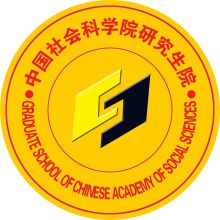 中国社会科学院研究生院高级课程班报名表            学员姓名：                  报读专业：                           填写日期：                  注：根据国务院学位委员会、教育部（2013）36号文件，中国社科院研究生院自2014年起，原“在职博士课程班”更名为“高级课程班”，同等学力申请博士学位的管理办法目前不变。 为了使您的报名有效，请如实填写并按要求提供所需资料，同时请认真阅读并签字确认。所需资料报名表此申请表必须由申请人填写，完整清晰填写各项内容，并保证所填内容属实。如经核实发现造假行为，将取消报名资格。二，证书、奖励及学术成果身份证、硕士学历、硕士学位证书复印件各1份；自愿提供个人所获奖项证书及学术成果等复印件。附件四张小二寸照片（请提供半年以内的非红底照片，并用铅笔在背面署名）单位名片两张中文简历一份（简历将是面试考官提问的主要参考资料之一，请提供详细简历）。 报 名 需 知：（一）关于出勤管理、请假与休学1、学员每次上课需到值班老师处签到。学员请假需提交书面或邮件申请。每学期课程出勤率不得低于80%。学员因自身原因缺课，学院不予安排补课。2、只有在以下两种情况下接受休学申请(最长一年)：身体疾病或女性生育不能持续上课，需提供二级以上医院出具证明；长期出国，需出具签证及单位证明。（二）关于学费与退费1、学费：要求开课前按照要求一次性缴纳全额学费，否则视该生主动放弃继续在我院学习的机会。2、退费：（1）在第一学年期间（自首次授课1年内）提出退学退费的：学院按此期间授课次数，以20次为总基数计算应退还学费；（2）进入第二学年（自首次授课1年后或在选择结业论文导师后）申请退费的，学院不再退还任何学费。关于结业证书课程学习为两年，修完全部课程并且考核与考勤均符合要求，通过结业论文审核者，可获得由中国社会科学院研究生院颁发盖有红印和钢印的“中国社会科学院研究生院高级课程班结业证书”。（四）关于中国社科院研究生院同等学力申请博士学位的申请条件 1、申请人在获得硕士学位后在本专业或相近专业工作5年以上。 2、申请人所申请博士学位的专业应与已获硕士学位的专业在同一个一级学科内，否则为跨学科申请。 3、凡属跨学科申请的或以专业学位硕士、同等学力硕士申请的，须在提出申请的前1年与学位办联系，加试所申请专业的硕士研究生的3门专业基础课。 4、申请人应在教学、科研等领域做出突出成绩，近年来在申请学位的学科领域内，以第一作者在国内核心刊物上发表5篇以上高水平学术论文（每篇不少于5000字）或发表3篇以上高水平学术论文（每篇不少于5000字）并且独立出版1本学术专著；科研成果（有本人署名）至少有1项获得国家级或省部级以上优秀成果奖。 5、已完成博士学位论文的初稿，达到研究生院与申请系规定的其他条件。（五）其它未尽事宜及政策调整，严格按照中国社会科学院及研究生院相关制度执行。 学员确认签名：________   时间：________个人信息 姓    名            拼音              性别 □ 男   □ 女 出生日期         年      月     日	   工作年限          身份证号                        电    话                              手    机                         传    真                              电子信箱                         邮寄地址                                             请您指定一位紧急联系人            （先生/女士）电话/手机                             电子信箱                          请您确认报名缴费后的发票抬头名称（单位/个人）                           目前工作单位 单位名称                                            职    务                  担任此职务年限             单位地址                                            请标明贵单位的行业类别□金融        □媒体、广告     □咨询业、法律     □政府          □房地产      □IT、电信       □高科技       □贸易、物流、电子商务  □制造业、实体企业    □其他            请标明贵单位的性质□政府机关/非盈利机构     □ 国有企业     □民营     □集体	 □外商独资（请注明外方所属国别/地区）      □中外合资（请注明外方所属国别/地区）□其他              工作背景 请在下面的空格中详细写明您所从事过的所有工作，必须列明从事每项工作的时间和职务，并简述担任该职务时的工作内容（从最近的工作开始）。教育背景（从最高学位起始）综述个人的自我评价（含学术能力）：DBA工商管理博士☆金融与投资☆管理与创新金融学专业☆金融学综合☆资本战略与投融资☆互联网金融与风险管理☆私募股权与创业投资企业管理专业☆企业管理与领导力☆企业创新与资本市场☆人力资本与战略管理☆管理哲学与领导艺术☆跨境电子商务与创新管理国学☆国学智慧☆国学研究与人生哲学☆国学智慧与领导艺术公共基础课●西方经济学（微观、宏观）  ●经济学前沿   ●财政学  ●国际金融   ●马克思主义与当代社会思潮  ●社会主义经济理论专业课（选开）●金融学  ●金融市场理论与实践  ●国际金融  ●金融发展理论与政策  ●宏观经济分析  ●货币理论与货币政策  ●金融投资学  ●高级产业经济学  ●房地产金融学  ●金融风险管理理论专业选修课●金融产品创新●私募股权投资 ●公司理财与财务管理  ●财务报表分析/资金流量分析  ●互联网金融发展与商业模式  ●经济法/PE与VC法律专题  ●高级管理经济学  ●互联网金融实证研究  ●资产证券化与项目融资  ●固定收益证券  ●资本战略与投资环境  ●金融改革与资本市场  ●风险投资与企业上市  ●企业并购与重组  ●私募股权投资基金运营实务  ●公司治理结构与股权激励跨学科选修课●《孙子兵法》的战略管理思想  ●《易经》与总裁经营之道  ●团队精神与领导艺术  ●战略人力资源管理 ●世界新格局与中国发展战略  ●中国经济形势与国家经济政策解析课程名称授课老师博导简介宏观经济与货币政策	李   扬	中国社会科学院学部委员、国家金融与发展实验室理事长，博导金融政策改革与创新	王国刚	中国社会科学院学部委员、金融研究所所长，教授、博导西方经济学	左大培	  中国社会科学院经济思想史研究室副主任，教授、博导定量研究方法	倪中新	  中国社科院上海研究院合作处副处长，上海大学经济学院教授、博导中国宏观经济分析	张   斌中国社科院财经院党委成员、院长助理、税收研究室主任，研究员金融保险	郭金龙	  中国社科院金融研究所所长助理，保险研究室主任，教授、博导金融学		  彭兴韵中国社会科学院金融研究所货币理论与货币政策研究室主任，博导公司金融	张   斌中国社科院财经战略研究院院长助理、税收研究室主任,博导国际金融	于立新	  中国社会科学院对外经贸国际金融研究中心主任，博导公司并购与重组	曹建海	  中国社会科学院工业经济研究所投资与市场研究室主任，博导产业升级与金融政策董裕平	  中国社会科学院金融研究所所长助理，投融资研究中心主任商业银行模式和风控曾   刚 中国社会科学院中小银行研究基地主任、研究员，教授、博导投融资理论与实践	杨   萍中国社科院研究生院教授、博导，国家发改委投资研究所副所长资本市场监管与政策魏   刚中国社科院陆家嘴研究基地学术委员，上海证券交易所资本市场研究所所长数量金融与政策分析樊明太	  中国社科院数量经济与技术经济研究所数量金融研究室主任，博导房地产金融	易宪容中国社科院金融研究所金融发展室主任，研究领域：房地产金融金融理论与政策	汪红驹	  中国社科院财经战略研究院研究员、博导。研究方向:经济周期区域金融与资本市场王   力 中国社科院金融研究所研究员、博导，特华博士后科研工作站执行站长时    间单位名称单位名称职    务主要职责主要成就主要职责与主要成就主要职责与主要成就学  校专  业学 位学 历起止时间（年/月）